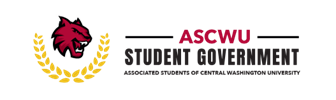 06 November 2023 | SURC Ballroom CALL TO ORDER President Cantu calls the meeting to order at 3:11 PM at SURC Ballroom. ROLL CALL Malik Cantu, President Nick Villa, Executive Vice President Michelle Carrillo, Director of Governmental Affairs Gerardo Castillo, Director of Student Life & Facilities  Joey Bryant, ASCWU Advisor Senators:Mathew Worrall, Vice SpeakerCharis Jones, Senator at Large Hondo, Senator from the C.E.P.S. Angela Kyle, Senator from Grad StudiesAngela Estaquio, Senator for the ESC  Malcom Jasmin, Senator for Disability ServicesAlex Cordon, Senator for the Veterans Center Spencer Winters, Senator for sustainabilitySean Gordon, Senator for Athletics    ESC Representatives:ASAFASAJSAFGSO LSOM.E.Ch.ARHA Representatives:Giovanni JimenezAPPROVAL OF AGENDASenator Cordon motioned to approve the agenda. Senator Hondo seconds the motion.BOD:SENATE:ESC:Motion passes as recorded.BOARD OF DIRECTOR REPORTS PresidentAttended the HACU meeting in Chicago 2 weekends ago, where they learned what it means to be a Hispanic Serving Institute and will keep being engaged in these conversations. They are also working on three big events that will be coming up.They are making two work groups that will be the shared governance group and the strategic work group. Director Carrillo and Executive Vice President Villa will be sitting in those groups.Executive Vice PresidentCurrently is still working on the committees. They will coordinate a meeting and make it accessible online so all students interested can attend. Has continued the conversations with Stephanie from APOYO to coordinate the collaboration details and have talked about collaborating with events.*Senate Speaker Johnson enters the meeting*Director of Governmental AffairsGave thanks to everyone who attended Fiesta Latina this past weekend, it showed the importance of being a Hispanic Serving Instituted.They also attended the HACU meeting in Chicago. Was able to learn the formula on how to become a better HIS university and how to fulfill the role. They will be working on a presentation to share their findings.Tomorrow is voting day so the Engagement Hub will be active in the SURC. Volunteers are needed for this event please let them know if you are interested! Don’t forget to go vote or register to vote if you haven’t already.Lastly, moving forward with Lobby Day, the agenda has been received and will be shared with the PACS group at this weeks meeting.Senate SpeakerHas been in contact with dining about the Sweecy Day collaboration.Director of Student Life and FacilitiesAttended Fiesta Latina, which was a successful event and informed that APOYO is in the works trying to build their new facility. Director of Equity and Multicultural Affairs (proxi)ESC Equi-tea radio show is every Friday at 11:00am.Every Tuesday ESC will be tabling in the SURCDue to the holiday, there will be no radio show or ESC meeting on Friday so there will be an emergency meeting this week.Senator Reports Senator Worrall has been working with two freshman year students to address the arising issues with public transportation. These two students commute from Ellensburg to Yakima and have reported that on multiple occasions the bus was late. On one instance it was 40 minutes late. The reason Senator Worrall would like to pursue this is because for many first years students’ public transportation is the main way they get around.Senator Cordon informed about a complaint a student filed because of the increased OPR prices because students that want to use the resources cannot afford it. This has been because the school has not been able to make profit from it since they get no extra funding to balance this.ESC ReportsAre none at this time.RHA Reports The Zombie Zone in October was successful.They are going to riverside California for a conference as a CWU representative and are asking for some swag items for the event.NEW BUSINESS Dining PresentationThe presentation went over the hiring numbers, which reflected that there are 50 full time staff with about 300 student staff. Their hiring process is based on the individual’s availability. Dining has been marketing all over campus in person and virtually. The rest of the presentation focused on the hiring and orientation process.Director Castillo asked if they knew the average call out rate per week and dining did not have the information on hand but can gather and share the information at a future time.President Cantu asked what the average employment retention rate and dining informed that students normally last about a year to two but if they are promoted to a leadership role, they last from three to four years. Additionally asked what seem to be the main reasons students call out and dining mentioned that its mainly during midterms or finals week, but students are not required to disclose this information.Senate Speaker Johnson asked if there is a limit to how many times a student can call out and dining mentioned that if a student does not call out or show up at all, they will be removed from the schedule and have a 1 on 1 meeting with a higher up. They followed up this question by asking if there any support for students dealing with stress or feeling burned out? Dinging responded with reporting to campus resources and meeting with the student to accommodate where is needed. Additionally, currently there is no formal way to anonymously report an issue but has been brought up for discussion. But there have been talks about not having an anonymous reporting method because they want to better prepare the students for the real world. The rest of the presentation time was taken up to discuss the details about known concerns.Israel and Palestine PresentationThe presentation was about the history of Palestine and Israel and the current conflict going on. Some key components was that the Zionist movement was to have a solution for the prosecution of the Jews but this same movement risked the native groups. After this movement over hundreds of Palestine homes were destroyed and around 800,000 Palestinians were victims of an ethnic cleansing. Additionally, there is a genocide unfolding in GAZA as we speak and many within GAZA do not have access to basic needs and resources. Ways we can stand with and support Palestine is to stop the support of companies that support Israel.They were asking ASCWU to write a letter in support for Palestine and recognizing what is currently happening.Senator Worrall asked about the credibility of the sources used, they were reassured that all information shared is personal experiences and from the site decolonizepalestine.com. President Cantu recognized that previous statement drafted by the executive board were created in a way that made all voices heard. Additionally, has extended the offer to the senate, ESC, and anyone else that would like to join the executive board in the creation of this letter.Senator Winters motioned to create a statement. Senator Jones seconds the motion.Motion passes as recorded.Textbook Affordability ProgramSenate Speaker Johnson serves on the Wildcat Shop Advisory Board and informed that last spring they had put a survey out about general feedback for the wildcat shop and what they would like to see in the future. Right now the shop is operating on a $500,000 deficit every year, meaning they are losing money. The suggestion proposed was to outsource and use Barnes and Noble to sell books, but they would lose all say in the function of textbooks. The other suggestion was TAP which is another program that would charge students a flat rate to get their textbooks regardless of the original price. The way this would work is that each quarter each student will have an automatic $200 charge even if their textbook only costs $50 or they could opt out and look for the book on their own. The final suggestion was to keep things the way they are.Currently the Wildcat Shop is wanting ASCWU to write a letter in support of TAP. Senate Speaker Johnson informed that they personally think TAP can be deceiving because if you opt out  you cannot get your textbooks through the Wildcat Shop anymore. The Wildcat Shop’s priority is to serve the students and now they want to charge the students more than what they needed and this will force students to outsource for a textbook when it was in the Wildcat Shop to begin with. Running on a base of 1000 votes and only 100-500 of these votes were students and the rest are staff members.A Senator Representative shared that they had a class where the professor did not request enough textbooks for everyone so some peers had to outsource and get the text book later than the rest.A Senator Representative shared that they bought a textbook through the Wildcat Shop but there were no more textbooks available. They had to go through an additional expense to buy another book through amazon for it to once again arrive late. Asking students to pay for other textbooks is not fair to students who can barely pay for their own  and now are responsible to pay for others as well.A Senator Representative asked if the $200 fee includes online textbooks. Would all textbooks be free for the quarter since the Wildcat Fee is already paid? Senate Speaker Johnson clarifies that yes, all textbooks would be covered.Senator Cordon motions to table discussion until the next meeting when more details are available. Senator Jasmine seconds the motion.BOD:SENATE:ESC:Motion passes as recorded and will be tabled until next General Assembly.CWU WebsiteSenator Worrall informed that at several Faculty Senate meetings, faculty members have reported to still be experiencing issues with the CWU website. This includes finding faculty pages, information. Or course /major offerings. They would like to hear feedback from others about what they would like fixed or what other issues they have seen.ADVISOR REPORTThere are no current reports just make sure to keep up with your self-care and keep up the good work this quarter.ANNOUNCEMENTSASCWU Fee Fair Nov. 17thASCWU Brunch on Nov. 20thLate Night Leadership on Nov. 15th Mabuhay Nov. 9thASCWU Warm up for Finals Dec. 4thRed Week Several events will be hosted in the Veterans Center this upcoming week.Monday Nov. 6th: Flag placement along Walnut MallTuesday Nov. 7th: Hang out all day in the Veteran CenterWednesday Nov. 8th: Brunch and TriviaFriday Nov. 10th: Veterans DaySaturday Nov. 11th: Veterans Day Brewing EventPUBLIC COMMENTFGSO will be tabling in the SURC and is planning a Mascaraed BallM.E.Ch.A. Noche Buena Nov. 29th in the DECStudent Engagement Hub Tomorrow in SURC 137 A&B 12:00pm-8:00pmADJOURNMENTThe meeting was adjourned by President Cantu at 5:00 PM. Director Name:In Favor:Against:Abstained:President CantuX Exc. Vice President VillaXSenate Speaker JohnsonXDir. Gov. Affairs CarrilloXDir. Stud. Life & Fac. CastilloXDir. Equity &Multicul. GranadosSenator Name:In Favor:Against:Abstained:Mathew WorrallXCharis JonesXHondoXAngela KyleXAngela EstaquioXMalcom JasmineX Alex CordonXSpencer WintersXSean CordonX Organization Name:In Favor:Against:Abstained:ASAXFASAXJSAXFGSOXLSOXM.E.Ch.A. XDirector Name:In Favor:Against:Abstained:President CantuX Exc. Vice President VillaXSenate Speaker JohnsonXDir. Gov. Affairs CarrilloXDir. Stud. Life & Fac. CastilloXDir. Equity &Multicul. GranadosSenator Name:In Favor:Against:Abstained:Mathew WorrallXCharis JonesXHondoXAngela KyleXAngela EstaquioXMalcom JasmineX Alex CordonXSpencer WintersXSean CordonX Organization Name:In Favor:Against:Abstained:ASAXFASAXJSAXFGSOXLSOXM.E.Ch.A.XDirector Name:In Favor:Against:Abstained:President CantuX Exc. Vice President VillaXSenate Speaker JohnsonXDir. Gov. Affairs CarrilloXDir. Stud. Life & Fac. CastilloXDir. Equity &Multicul. GranadosSenator Name:In Favor:Against:Abstained:Mathew WorrallXCharis JonesXHondoXAngela KyleXAngela EstaquioXMalcom JasmineX Alex CordonXSpencer WintersXSean CordonX Organization Name:In Favor:Against:Abstained:ASAXFASAXJSAXFGSOXLSOXM.E.Ch.A. X